                                          ПОСТАНОВЛЕНИЕ    21 мая  2021года                                                      №27О внесении изменений в Постановление администрации сельского поселения Азяковский сельсовет муниципального района Бураевский район Республики Башкортостан от 27 марта 2013 года № 6 «Об утверждении Положения о квалификационных требованиях к уровню профессионального образования, стажу муниципальной службы, стажу работы по специальности, профессиональным знаниям и навыкам, необходимых для замещения муниципальной службы в Администрации сельского поселения Азяковский сельсовет муниципального района Бураевский район Республики Башкортостан»В соответствии с Федеральным законом от 06.10.2003 г. № 131-ФЗ «Об общих принципах организации местного самоуправления Российской Федерации», Федеральным законом от 02.03.2007 № 25-ФЗ «О муниципальной службе в Российской Федерации», Законом Республики Башкортостан от 16.07.2007 № 453-з «О муниципальной службе в Республике Башкортостан» постановляет:Внести в Постановление администрации сельского поселения Азяковский сельсовет муниципального района Бураевский район Республики Башкортостан от 27 марта 2013 года №6 «Об утверждении Положения о квалификационных требованиях к уровню профессионального образования, стажу муниципальной службы, стажу работы по специальности, профессиональным знаниям и навыкам, необходимых для замещения муниципальной службы в Администрации сельского поселения Азяковский сельсовет муниципального района Бураевский район Республики Башкортостан» следующие изменения:а) пункт 2 абзаца 5 дополнить абзацем следующего содержания:«Для лиц, имеющих дипломы специалиста или магистра с отличием, в течение трех лет со дня выдачи диплома устанавливаются квалификационные требования к стажу муниципальной службы или стажу работы по специальности, направлению подготовки для замещения главных должностей муниципальной службы - не менее одного года стажа муниципальной службы или стажа работы по специальности, направлению подготовки.»Опубликовать настоящее постановление на официальном сайте сельского поселения Азяковский сельсовет муниципального района Бураевский район Республики Башкортостан.Контроль за исполнением данного постановления оставляю за собой.Глава сельского поселения                                                    А.Т.МухаяровБАШҠОРТОСТАН РЕСПУБЛИКАҺЫ
БОРАЙ РАЙОНЫ МУНИЦИПАЛЬ РАЙОНЫНЫҢ ӘЗӘК АУЫЛ СОВЕТЫ АУЫЛ БИЛӘМӘҺЕ ХАКИМИӘТЕ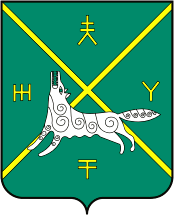 АДМИНИСТРАЦИЯ  СЕЛЬСКОГО ПОСЕЛЕНИЯ АЗЯКОВСКИЙ СЕЛЬСОВЕТ МУНИЦИПАЛЬНОГО РАЙОНА  БУРАЕВСКИЙ РАЙОН
РЕСПУБЛИКИ БАШКОРТОСТАН